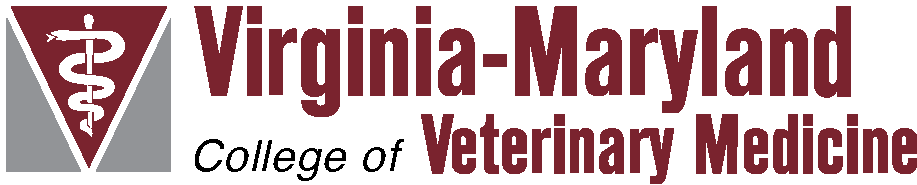 Clinical Research Hospital Impact ChecksheetPlease complete this form if your proposed clinical research project will use CVM hospital facilities or services. PIs are asked to discuss the impact of their proposal with relevant services to ensure that appropriate staffing and resources can be allocated. Please submit the completed form by emailing this form along with your client consent form and project proposal description to mindyq@vt.edu.PI Name: Project Name: Funding Source and Amount: Estimated Project Start and End Dates: IACUC Approval Number (if applicable): Required Attachments  Project proposal/description as submitted to funding agency, or 1-page project summary. Has your project undergone a scientific peer review?  Yes  No    If your project has not undergone a scientific peer review (i.e. start-up funding or direct private funding), the project must undergo a further review by an ad-hoc committee consisting of members of the college’s standing research committee. We will coordinate that review on your behalf. Please contact Mindy Quigley with questions.  Client Consent Form (sample forms can be downloaded from the VCRO Investigator Support website: http://www.vetmed.vt.edu/clinical-trials/investigator-support.asp)The investigator is responsible for following hospital financial management procedures. For VTH projects, please contact Stacy Ferrell (ferrells@vt.edu, VTH Business Office SupervisorFor ACCRC projects, please contact Deb Akers, (dsakers@vt.edu), ACCRC Practice ManagerFor EMC projects, please contact Patrick Wolak (pwolak@vt.edu), Manager of Operations and Hospital Support ServicesLocation where this project will take place:Please check all that apply, and provide details in the table below.  ACCRC	 EMC		 VTH		 Other: ItemDescription of Need (Only for resources beyond what would be required as part of a normal individual patient visit or an indication of need per unit if samples or data will be obtained in batches.)Exam roomsOvernight housing Diagnostic equipment (please specify)Hospital suppliesPersonnel other than investigatorsRadiologyLinear AcceleratorAnesthesiologyClinical PathologyHistopathologySample handling support (receiving or mailing)Medical Records NecropsyIT ResourcesPharmacyOther